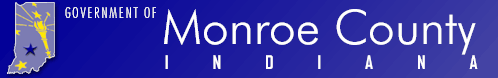 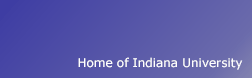 Department Hours:  Monday, Tuesday, Wednesday, and Thursday 8:00 a.m. to 5:00 p.m.Friday 8:00 a.m. to 4:00 p.m.Community Corrections Hours:  Monday – Thursday 7:00 a.m. to 7:00 p.m.Friday 7:00 a.m. to 4:00 p.m.Monroe County is an Equal Opportunity EmployerFederal Identification Number – 35-1732462NOTICE OF JOB OPENINGNOTICE OF JOB OPENINGDepartment:MONROE CIRCUIT COURT PROBATION DEPARTMENTPosition Title:PROBATION OFFICER ASSISTANTPART TIME POSITION – 15-20 hours per week (flexible schedule, ability to schedule work hours around college class schedule)Position Summary:Responsible for completing various community supervision duties within the scope of Probation and Community Corrections. Duties include:Assisting probation officers, conducting daily check-ins with clients, performing portable breath-alcohol tests with clients, meeting with clients, performing clerical duties, and other tasks as assigned.Working with support staff to perform general clerical duties, answering and routing switchboard calls, and greeting office visitors.Conducting observed drug/alcohol testing of persons of the same gender. Qualifications:High School Diploma or equivalent required.Completion of at least one year of college preferred.Computer experience preferred (Microsoft Office).Must be able to work well with public.Must have ability to organize several duties and meet deadlines.Must have good time management skills.Must be able to work in a team environment, Salary:2021: Starting $14.00/hour; after 1 year $15.50/hour; after 2 years $17.00/hourApproved for criminal justice internship (students enrolled in college criminal justice internship classes may receive class credit for work performed in this job).Deadline for Application:Resumes accepted until all positions are filled.  Posted September 15, 2021. Submit Resume, Cover Letter and Minimum Three (3) References to:Linda Brady, Chief Probation Officer Monroe Circuit Court Probation Department214 West 7th Street, Suite 200Bloomington, IN  47404lbrady@co.monroe.in.us     Email submission of required documents encouraged. For Additional Information:See Probation Department website including Annual Reports www.co.monroe.in.us/probation